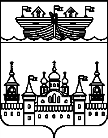 ПОСЕЛКОВЫЙ СОВЕТ Р.П. ВОСКРЕСЕНСКОЕВОСКРЕСЕНСКОГО МУНИЦИПАЛЬНОГО РАЙОНАНИЖЕГОРОДСКОЙ ОБЛАСТИРЕШЕНИЕ15 марта 2021 года 	№  6О проведении публичных слушаний  по проекту решения поселкового Совета р.п.Воскресенское «О предоставлении разрешения  на условный вид разрешенного использования  земельного участка»В соответствии с Федеральным законом РФ от 06 октября 2003 года № 131 – ФЗ «Об общих принципах организации местного самоуправления в Российской Федерации», Федеральным законом РФ от 29 декабря 2004 года № 191-ФЗ «О введение в действие Градостроительного кодекса РФ», Уставом р.п.Воскресенское, Положением о публичных слушаниях, утвержденным  решением поселкового совета от 06.03.2015 года № 4, на основании заявления Бурлачкова О.Ф . поселковый Совет р.п.Воскресенское решил:1.Провести публичные слушания в поселковом Совете р.п.Воскресенское по проекту решения «О предоставлении разрешения  на условный вид разрешенного использования  земельного участка»  5 апреля 2021 года, начало 17 часов 00 минут, место проведения р.п. Воскресенское, пл. Ленина, д. 3.Адрес земельного участка р.п.Воскресенское ул.Февральская зу 25 кад.номер 52:11:0110011:2288 площадь 182 кв.м. вид разрешенного использования « «под административным зданием» зона Ж1;Выдать разрешение   на условный вид разрешенного использования  «объкты придорожного сервиса».2.Обнародовать прилагаемый проект решения  поселкового Совета р.п.Воскресенское  «Об изменении вида разрешенного использования земельного участка» на официальном сайте администрации Воскресенского муниципального района в информационно-теолекоммуникационной сети Интернет, а также на стенде в здании администрации  для массового обсуждения населением Воскресенского района.3.Назначить ответственными за подготовку и проведение публичных слушаний  главу администрации р.п.Воскресенское.Глава местного самоуправления						С.Н.Шадрунов